Исх. 21 Дата: 07.05.2018                                                                Наша компания рада сообщить об открытии нового направления в работе!С началом дачного сезона предлагаем оцинкованные ГРЯДКИ на разный вкус, цвет и уровень дохода!!!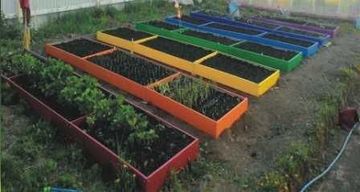 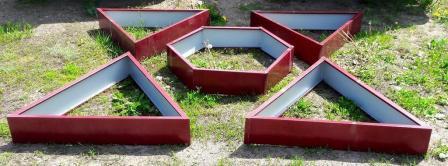 ФРАНЦУЗСКИЕ ГРЯДКИ ПО РУССКОЙ ЦЕНЕ!!!!Дорогие дачники! Подберите себе грядку по задачам и цене!Выбор грядок  по категориям: ЭКОНОМ, БАЗОВЫЙ, ПРЕМИУМ!Теперь каждый сможет повысить свой урожай! Сделайте Ваш дачный сезон комфортным!